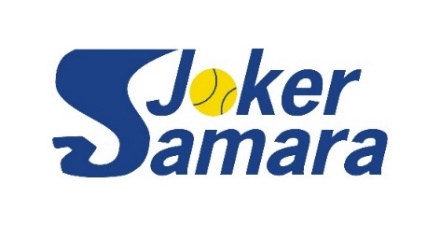 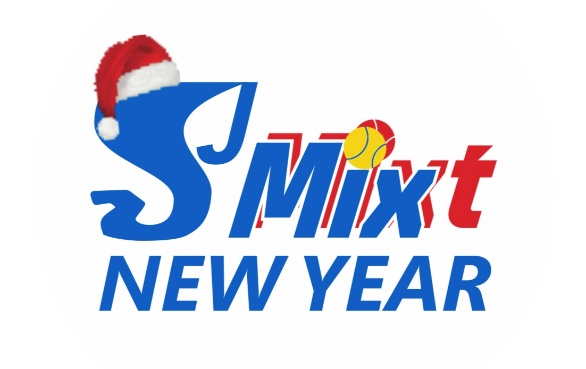 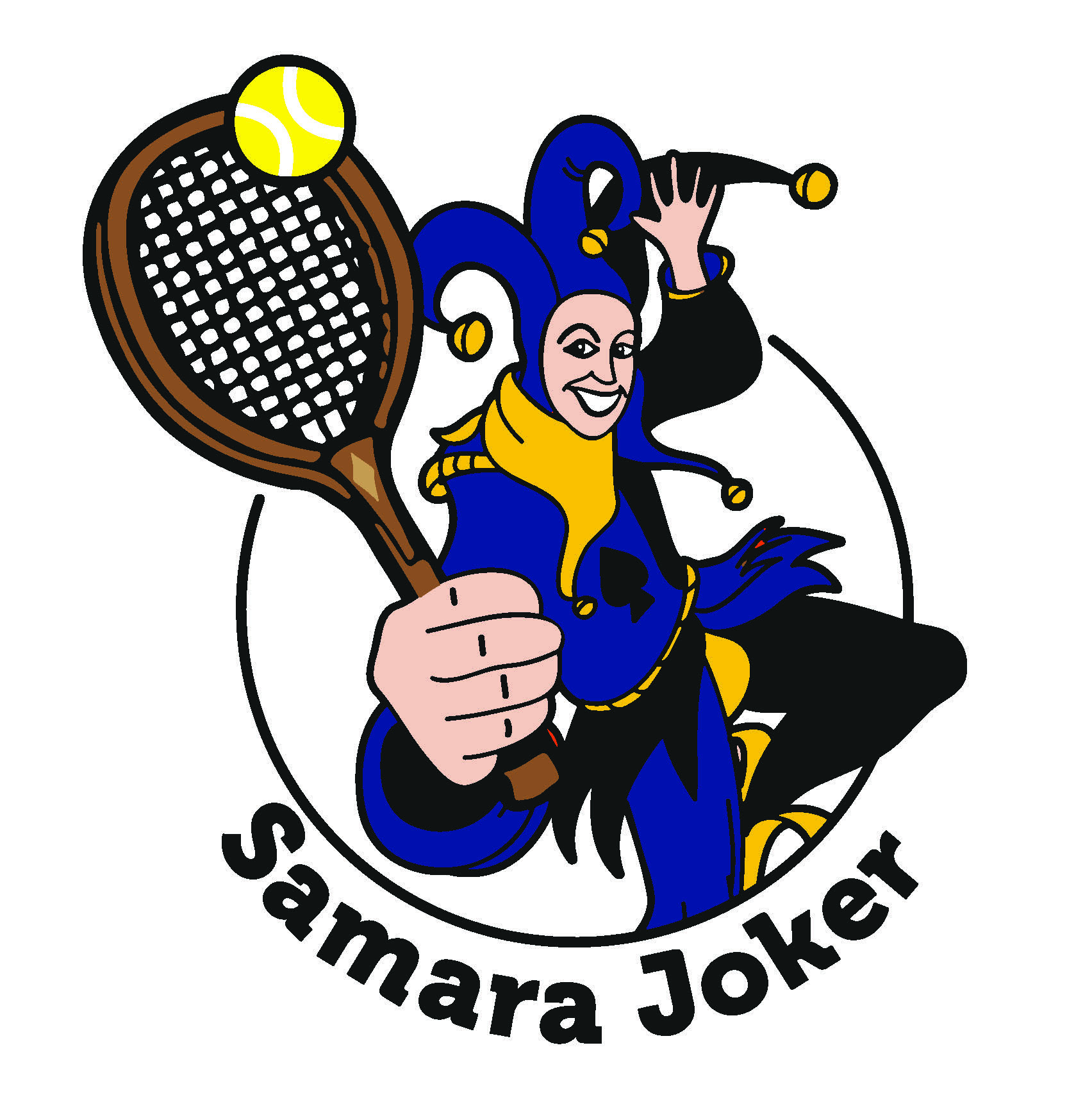 Положениетурнира«SAMARAJOKERNEW YEARMIXT 2022»Организатор турнира- SAMARA JOKER TOURУчастники турнира- Игроки-любители, мужчины и женщины, являющиеся членами SAMARAJOKERTOUR. Регламент турнира- Турнир в разрядепарный микст, состав групп по результатам жеребьевки.- Все заявленные участники (отдельно мужчины и женщины) будут рассеяны на две корзины (1 и 2) по уровню игры. Пару образовывают по своему желанию партнеры из разных корзин (1М2Ж или 2М1Ж)- Заявленные микст пары будут разбиты на корзины для жеребьевки. - Групповой этап. Состав групп зависит от количества заявленных пар Формат матчей – один сет до 6геймов с розыгрышем решающего очка при втором счете «ровно».- Плей-офф основного турнира. Формат матчей – два сета до 4геймов с розыгрышем решающего очка при втором счете «ровно». При счете 4:4 в сете тай-брейкдо 7. При счете 1:1 по сетам – решающий тай-брейк до 10.- Плей-офф утешительного турнира. Формат матчей – один сет до 6геймов с розыгрышем решающего очка при втором счете «ровно».- Мячитурнира–7/6- Чайный столик в зоне болельщиков- Участники обеспечиваются питьевой водой Место проведения- Теннисный центр «Самара-Ланд», г.Самара, ул.Демократическая, 45АСроки проведения- 18.12.2022 09:00-19:00- Жеребьевка турнира 14.12 в 19:00 на территории «Самара-Ланд»- Открытие турнира18.12в 11:00. Награждение призеров кругового турнира 2022-2. Общее фотографированиеРегистрация участниковА)Индивидуальная регистрацияviber сообщением Директору турнирадо 12.12 20:00 Б) Распределение участников на корзины до 12.12 24:00В) Подача парной заявки сообщением и взносом 2500 руб/чел. До 13.12 20:00 8.   Награждение - Победителинаграждаются кубками, медалями, призами- Призеры награждаются медалями и призами- Занявшие 4-6места награждаются призамиДиректор турнира: Ревякин Олег, ПрезидентSAMARAJOKERTOUR, тел: 8987-988-7311